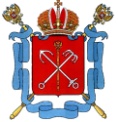 ПРАВИТЕЛЬСТВО САНКТ-ПЕТЕРБУРГА КОМИТЕТ ПО ОБРАЗОВАНИЮ Государственное бюджетное общеобразовательное учреждение
средняя общеобразовательная школа №269 "Школа здоровья" Кировского района Санкт-Петербурга»(ГБОУ СОШ №269 "Школа здоровья" Кировского района Санкт-Петербурга)Прием в 1 класс на 2024-2025 учебный год:Количество классов – 4: 1-общеобразовательный (34 вакантных места)3 класса (36 вакантных мест) для детей с тяжелыми нарушениями речи (5.2, 2 отделение, 5 лет обучения в начальной школе) Перечень территории, закрепленной за ГБОУ СОШ №269 «Школа здоровья» Кировского района Санкт-Петербурга:Пр.Народного ополчения, д1,10,10А;Ленинский пр., д.134-138 (все четные); Трамвайный пр., д.19 (1,2), 21 (1,2,3)По вопросам приема в 1 класс можно звонить по следующим номерам: 417-52-06 директор Елена Борисовна Федоренко, 377-21-08 секретарьГрафик приёма заявлений родителей будущих первоклассников:Четверг с 14.30-17.30 